CERTIFICATE OF SUMMER CLERKSHIP - COMPLETIONI herby certify that Mr/Ms……………………………………………………..…….– year student of the Medical Faculty, ,completed 30/90 his/hrs internship in compliance with the internship schedule, in…………………………………..2018.seal of Teaching Entity                                     signature and seal of Head of Entity/Ward                              Signature and seal of authorized representative                              for vacation practice program, designated by                              Dean of the Medical Faculty
Jagiellonian University Medical CollegeFaculty of Medicine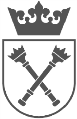 
Jagiellonian University Medical CollegeFaculty of Medicine
Jagiellonian University Medical CollegeFaculty of MedicineSUMMER CLERKSHIP OVERVIEWPROGRAM OF STUDYPROGRAM OF STUDYYEARFIELD OF CLERKSHIPMD program for High School graduatesMD program for High School graduates2FAMILY MEDICINE and PRIMARY CAREOBJECTIVESFamiliarizing student with the scope of family doctor’s responsibilities, organization and works of the GP office, exposing student to various minor and emergency procedures, as well as acquainting student with outpatient care diagnostic service system.Familiarizing student with the scope of family doctor’s responsibilities, organization and works of the GP office, exposing student to various minor and emergency procedures, as well as acquainting student with outpatient care diagnostic service system.Familiarizing student with the scope of family doctor’s responsibilities, organization and works of the GP office, exposing student to various minor and emergency procedures, as well as acquainting student with outpatient care diagnostic service system.LOCATIONOutpatient clinic or a GP officeOutpatient clinic or a GP officeOutpatient clinic or a GP officeDURATION4 weeks, 120 h (5 days/week, 6 h/day; Family Medicine: 3 weeks, 90 h, and Primary Care: 1 week, 30 h) can be completed over summer vacation months only (July - August).Excused absence can be granted to the active intern only on submitting formal medical certificate. Illness longer than one week causes internship to be lengthened by the time of absence.4 weeks, 120 h (5 days/week, 6 h/day; Family Medicine: 3 weeks, 90 h, and Primary Care: 1 week, 30 h) can be completed over summer vacation months only (July - August).Excused absence can be granted to the active intern only on submitting formal medical certificate. Illness longer than one week causes internship to be lengthened by the time of absence.4 weeks, 120 h (5 days/week, 6 h/day; Family Medicine: 3 weeks, 90 h, and Primary Care: 1 week, 30 h) can be completed over summer vacation months only (July - August).Excused absence can be granted to the active intern only on submitting formal medical certificate. Illness longer than one week causes internship to be lengthened by the time of absence.SUPERVISIONHead of Outpatient Clinic (for Family Doctor segment of the clerkship) and Head of the Emergency Care/Chief of the Emergency Medical Ward  (for Emergency Medicine segment), or a preceptor assigned by him/her, determines scope of responsibilities and the clerkship schedule, and oversees the student’s work. The preceptor should be a physician with adequate general and professional competence.If possible, student should perform all medical activities under supervision of the preceptor. Head of Outpatient Clinic (for Family Doctor segment of the clerkship) and Head of the Emergency Care/Chief of the Emergency Medical Ward  (for Emergency Medicine segment), or a preceptor assigned by him/her, determines scope of responsibilities and the clerkship schedule, and oversees the student’s work. The preceptor should be a physician with adequate general and professional competence.If possible, student should perform all medical activities under supervision of the preceptor. Head of Outpatient Clinic (for Family Doctor segment of the clerkship) and Head of the Emergency Care/Chief of the Emergency Medical Ward  (for Emergency Medicine segment), or a preceptor assigned by him/her, determines scope of responsibilities and the clerkship schedule, and oversees the student’s work. The preceptor should be a physician with adequate general and professional competence.If possible, student should perform all medical activities under supervision of the preceptor. CREDITINGThe preceptor is responsible for fulfillment of clerkship outline and grants credit to student by filling out the JU MC Certificate of Summer Clerkship Completion.The student is obliged to keep record of all performed procedures and acquired skills in the List of Approved Procedures booklet.The preceptor is responsible for fulfillment of clerkship outline and grants credit to student by filling out the JU MC Certificate of Summer Clerkship Completion.The student is obliged to keep record of all performed procedures and acquired skills in the List of Approved Procedures booklet.The preceptor is responsible for fulfillment of clerkship outline and grants credit to student by filling out the JU MC Certificate of Summer Clerkship Completion.The student is obliged to keep record of all performed procedures and acquired skills in the List of Approved Procedures booklet.PROGRAM OF CLERKSHIPDuring clerkship, student should:Family Medicine segment:obtain information on the scope of family doctor’s responsibilities, organization of training and methods of keeping medical records;learn sanitary education methods and participation in prophylactic activities;obtain theoretical and possibly practical knowledge of emergency procedures, including desmurgy techniques;assist family doctors in seeing patients in the clinic and on house calls, helping in minor medical procedures;become acquainted with the organization of diagnostic services system in outpatient care, in the scope of examinations, tests and test specimens collection;if possible, participate in performing chosen diagnostic procedures (blood pressure taking, sugar level measurement with a glucometer,       electrocardiography, spirometry).Primary Care segment:become acquainted with the scope of duties of an Emergency Unit;assist in giving first aid to patients and examining patients during house calls;serve as paramedics on general medical aid, resuscitation, accident, pediatric, and gynecological-obstetrical ambulance crews;learn procedures used in life threatening conditions;During clerkship, student should:Family Medicine segment:obtain information on the scope of family doctor’s responsibilities, organization of training and methods of keeping medical records;learn sanitary education methods and participation in prophylactic activities;obtain theoretical and possibly practical knowledge of emergency procedures, including desmurgy techniques;assist family doctors in seeing patients in the clinic and on house calls, helping in minor medical procedures;become acquainted with the organization of diagnostic services system in outpatient care, in the scope of examinations, tests and test specimens collection;if possible, participate in performing chosen diagnostic procedures (blood pressure taking, sugar level measurement with a glucometer,       electrocardiography, spirometry).Primary Care segment:become acquainted with the scope of duties of an Emergency Unit;assist in giving first aid to patients and examining patients during house calls;serve as paramedics on general medical aid, resuscitation, accident, pediatric, and gynecological-obstetrical ambulance crews;learn procedures used in life threatening conditions;During clerkship, student should:Family Medicine segment:obtain information on the scope of family doctor’s responsibilities, organization of training and methods of keeping medical records;learn sanitary education methods and participation in prophylactic activities;obtain theoretical and possibly practical knowledge of emergency procedures, including desmurgy techniques;assist family doctors in seeing patients in the clinic and on house calls, helping in minor medical procedures;become acquainted with the organization of diagnostic services system in outpatient care, in the scope of examinations, tests and test specimens collection;if possible, participate in performing chosen diagnostic procedures (blood pressure taking, sugar level measurement with a glucometer,       electrocardiography, spirometry).Primary Care segment:become acquainted with the scope of duties of an Emergency Unit;assist in giving first aid to patients and examining patients during house calls;serve as paramedics on general medical aid, resuscitation, accident, pediatric, and gynecological-obstetrical ambulance crews;learn procedures used in life threatening conditions;